様式第３号（第４条第２項関係）農業用ため池の廃止届出農業用ため池の廃止届出書　　　　　　　　　　　　　　　　　　　　　　　　　　　　　　　　令和　　年　　月　　日滋賀県知事　　様　　　　　　　　　　　　　　　届出者氏名（法人・団体にあっては、名称及び代表者の氏名）住所電話番号農業用ため池を廃止したので、農業用ため池の管理及び保全に関する法律第４条第２項の規定により下記のとおり届け出ます。記１　農業用ため池の名称２　農業用ため池の所在地３　廃止の年月日４　廃止の理由５　廃止後のため池、敷地の利用計画【記入例】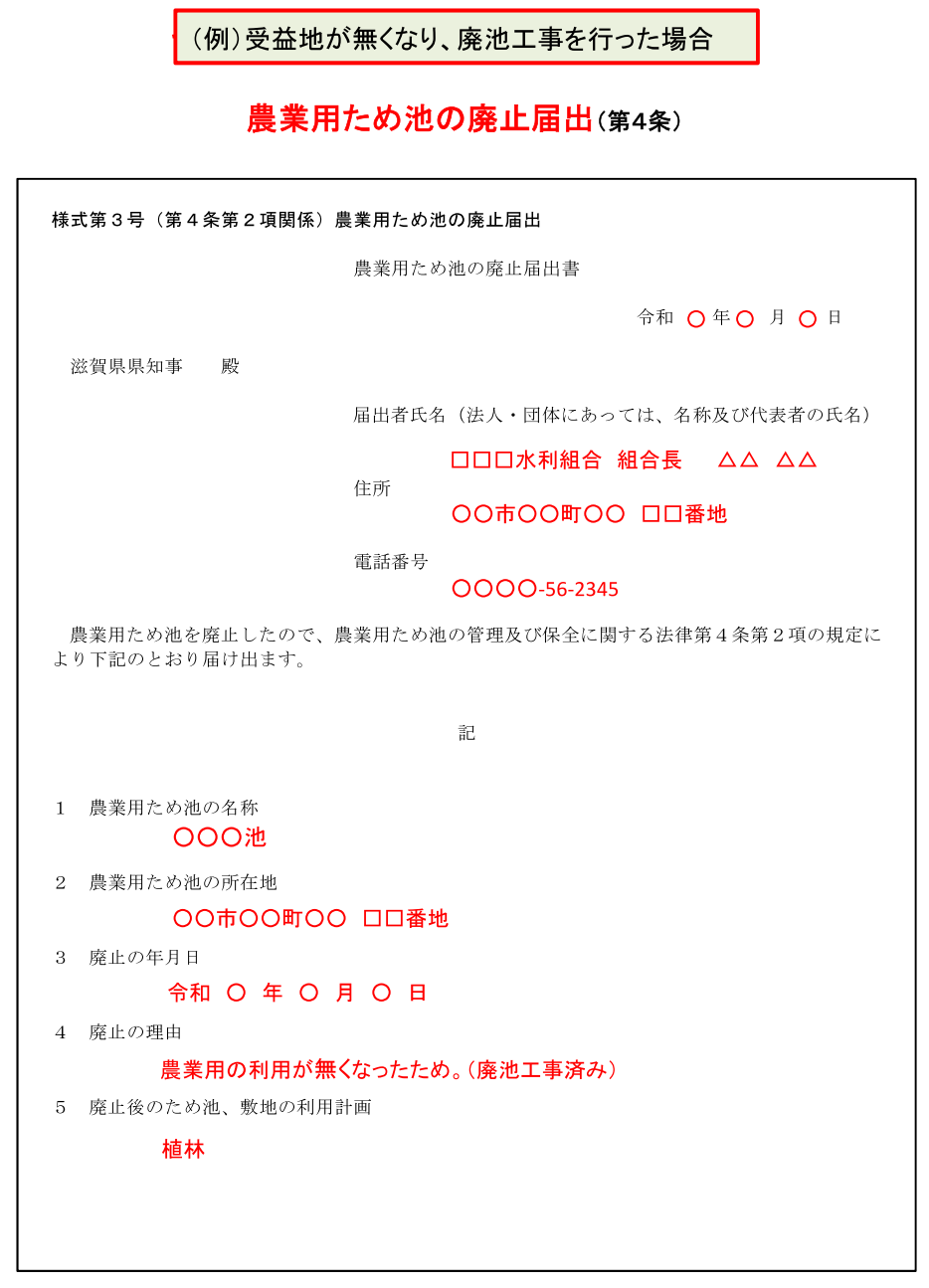 